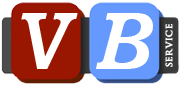 Перелік документів, обов'язкових для отримання Дозволу на ввезення в Україну наркотичних засобів, психотропних препаратів і прекурсорів:1.Заява на отримання Дозволу• Мета ввезення підконтрольних речовин• Реквізити імпортера / експортера• Назва імпортованої продукції• Об'єм речовин, які будуть ввозитися на територію України• Назва фірми виробника• Контракт, (договір) поставки• Вид транспорту, яким буде ввезено на територію України• Назва пункту пропуску, через який буде здійснено ввезення.2. Рахунок-фактура, інвойс.3. Нотаріальна копія статуту підприємства.4.Копія реєстраційного свідоцтва на речовини, які ввозитимуться на територію України - надається продавцями.5. Копія сертифікатів якості та сертифікатів відповідності (із зазначеним терміном їх дії) - надається продавцями.6. Технічна документація, де вказується хімічний склад речовин, які будуть імпортуватися на територію України.7. Лист-зобов'язання від компанії про те, що ввезені  підконтрольні речовини будуть використані лише для заявлених цілей.8. Нотаріальна копія ліцензії із наявністю права ввезення на територію України відповідних речовин.Компанія «Vlad-BrokService»  код ЄДРПОУ 2346716557  адреса: 03151 м. Київ, вул.Академіка Кримського, 27-А, офіс. 205поштова адреса: 03151, м. Київ, а/с 9тел. +38 /044/ 222-63-56e-mail: vbs_work@mail.ruwww.vlad-brokservice.com